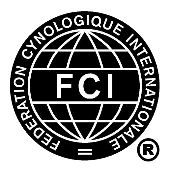 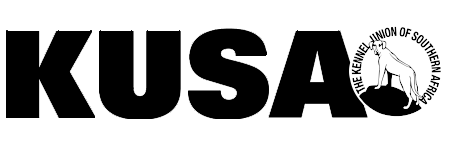 		KENNEL UNION OF SOUTHERN AFRICAApplication for an A.R.C. (Advanced Registration Certificate)PO Box 2659, Cape Town, 8000 / 11th Touchstone House, 7 Bree Street, Cape Town, 8001 / Tel: (021) 423 9027, Email: info@kusa.co.za Web: www.kusa.co.zaBreed:	………………………………………………………..………	Date of Birth:	Sex: ……………………………………….………………………………Positive identification number (Microchip / DNA Profile No.) ……………………………………………………………………………………………………………………………………………………………………Registered Name of dog: ……………………………………………………………………………………………………………………………………………..  KUSA Registration Number:………………………………………………….In making this application I/We confirm that my/our dogs have fulfilled the basic Kennel Union requirements for the issue of an Advanced Registration Certificate for all breeds plus those specific to my breed as approved by the Federal Council namely:-In support of which I/We attach certified copies of documents as listed on page 2 –NOTE: ADVANCED REGISTRATION CERTIFICATES ARE ONLY AVAILABLE TO DOGS ON THE KENNEL UNION BREED REGISTERS, ADVANCED REGISTRATION CERTIFICATES DO NOT REPLACE OR SUPERCEDE THE ORIGINAL KUSA REGISTRATION CERTIFICATE.ADVANCED REGISTRATION CERTIFICATES WILL ONLY BE ISSUED AND DESPATCHED UPON RECEIPT OF THE REQUIRED COURIER FEE.For Courier Service options, please refer to the Courier Delivery Form on the KUSA Website. Name and Address to which Certificate is to be despatched via Courier: …………………………………………………………………………………………………………………………………………………………………………………………………………………………………………………………………………………………………………………………………………………………….. Tel. No: ……………………………………..……………….V Sep 2021PTOApplicants wishing to have a photograph of the dog added to the Advanced Registration Certificate must provide two full, side on view photographs of the dog (7x9 cm only) with the following wording written on the back “I hereby certify that this is a true likeness of- Dog’s Registration Number, Registered Name, Breed, Date and Owner’s signature.Note: Photographs cannot be added at a later date.List of documents attached:1. ………………………………………………………………………………………………………………………………..2. ………………………………………………………………………………………………………………………………..3. ………………………………………………………………………………………………………………………………..4. ………………………………………………………………………………………………………………………………..5. ………………………………………………………………………………………………………………………………..6. ………………………………………………………………………………………………………………………………..Send Application Form + Proof of Payment + Courier Delivery Form in a single email to applications@kusa.co.za.Methods of Payment	EFT	Master Card	VisaCredit Card No.…………………… ………………………….……………CVC No……………………. Expiry Date ……………………………………………Amount R …………………………………………..…Cardholder Name ……………………………………………………………………………………………………………. (Please print)Cardholder signature ……………………………………………………………………Date……………………....….…..BANKING DETAILS:Name of Account:	Kennel Union of Southern Africa Name of Bank:	First National BankBranch:	PortsideAccount Number:	51450025635Branch Code:	210 651Eft Code:	250 655A:1.Basic Kusa Requirements for All BreedsPositive Identification (Attach supporting original document if notB:1.Additional Requirements for your Breed……………………………………………………4.	…………………………..……………………..on KUSA Registration Certificate)2.Over 24 months of age2.………………………………………………….5.	………………..…………………………………3.Kennel Union Breed Champion4.Registered name must contain an Affix3.………………………………………………….6.	………………………………..…………………Names and Membership numbers of ALL CURRENT registered OwnersMember No.Member No.Member No.1.	…………………………………………………………………………………………Signature: ………………………………………………… Date: ……………………………..2.	…………………………………………………………………………………………Signature: ………………………………………………….Date:  ……………………………3.	…………………………………………………………………………………………Signature: …………………………………………………. Date: ………………………….